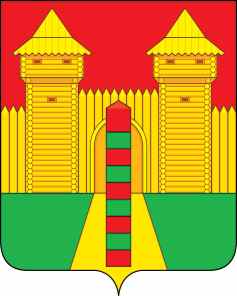 АДМИНИСТРАЦИЯ  МУНИЦИПАЛЬНОГО  ОБРАЗОВАНИЯ «ШУМЯЧСКИЙ  РАЙОН» СМОЛЕНСКОЙ  ОБЛАСТИРАСПОРЯЖЕНИЕот 09.02.2021г.    № 33-р           п. Шумячи             В соответствии со статьей 28 Устава муниципального образования «Шумячский район» Смоленской области            1. Внести в Шумячский районный Совет депутатов проект решения «О перечне передаваемого в собственность муниципального образования «Шумячский район» Смоленской  области объекта, относящегося к государственной собственности Смоленской области».             2. Назначить начальника Отдела экономики и комплексного развития Администрации муниципального образования «Шумячский район» Смоленской области Старовойтова Юрия Александровича официальным представителем при рассмотрении Шумячским районным Советом депутатов проекта решения «О перечне передаваемого в собственность муниципального образования «Шумячский район» Смоленской области объекта, относящегося к государственной собственности Смоленской области». Глава муниципального образования «Шумячский район» Смоленской области                                                А.Н. Васильев О внесении в Шумячский районный Совет депутатов проекта решения «О перечне передаваемого в собственность муниципального образования «Шумячский район» Смоленской  области объекта, относящегося к государственной собственности Смоленской области»